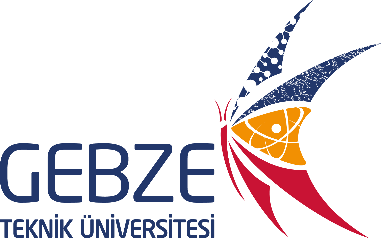 HEIDOLPH MR 3001 MANYETİK KARIŞTIRICI CİHAZININ KULLANIM TALİMATIDök. NoCH-TL-0290HEIDOLPH MR 3001 MANYETİK KARIŞTIRICI CİHAZININ KULLANIM TALİMATIİlk Yayın Tarihi10.07.2018HEIDOLPH MR 3001 MANYETİK KARIŞTIRICI CİHAZININ KULLANIM TALİMATIRevizyon Tarihi-HEIDOLPH MR 3001 MANYETİK KARIŞTIRICI CİHAZININ KULLANIM TALİMATIRevizyon No0HEIDOLPH MR 3001 MANYETİK KARIŞTIRICI CİHAZININ KULLANIM TALİMATISayfa No1Cihazı fişe takınızCihazın sağ tarafındaki düğme ile istenilen hız ayarını yapınız ve sonrasında üzerindeki yeşil düğmeye basarak aktif hale getirinizCihazın sol tarafındaki düğme ile istenilen sıcaklık ayarını yapınız ve sonrasında üzerindeki yeşil düğmeye basarak aktif hale getirinizCihazın hız ve sıcaklığı aktif iken yeşil düğmelerde ışık yanmaktadır. Bu düğmelere basarak cihazı kapatınız